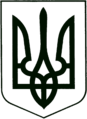 УКРАЇНА
МОГИЛІВ-ПОДІЛЬСЬКА МІСЬКА РАДА
ВІННИЦЬКОЇ ОБЛАСТІВИКОНАВЧИЙ КОМІТЕТ РІШЕННЯ№19          Від 31.01.2017 р.                                                  м. Могилів-Подільський                         Про встановлення плати за здобуття освіти                                   екстернатною формою навчанняКеруючись п.З  ст.32 Закону України «Про місцеве самоврядування в Україні», ст.13 Закону України «Про загальну середню освіту», Положенням про загальноосвітній навчальний заклад, затвердженим наказом Міністерства освіти і науки України від 27.08.2010 р. № 778, Положенням про екстернат у загальноосвітніх навчальних закладах, затвердженим наказом Міністерства освіти і науки України від 19.05.2008 р. № 431, Положення про державну підсумкову атестацію учнів (вихованців) у системі загальної середньої освіти, затвердженого наказом Міністерства освіти і науки України від 30 грудня 2014 року № 1547 (далі МОН України), зареєстрованого в Міністерстві юстиції України 14 лютого 2015 року за № 15726602, з метою економії коштів та розширення педагогічних послуг при проведенні оцінювання навчальних досягнень екстернів,-                                   виконком міської ради ВИРІШИВ:1. Встановити у 2017 році плату за надані педагогічні послуги (розрахунок щодо встановлення плати за здобуття освіти екстернатною формою) згідно додатку:- за проведення консультації - 45 грн.;- за прийняття заліку - 91 грн.;- за прийняття екзамену - 137 грн..2. Вважати таким, що втратило чинність рішення виконавчого комітету міської ради від 25.02.2016р. № 69 «Про встановлення плати за здобуття освіти екстернатною формою навчання».3. Надати право керівникам загальноосвітніх навчальних закладів самостійно приймати рішення щодо звільнення від оплати за навчання учнів екстернатною формою.4. Начальнику управління освіти міської ради Коновалову В.Ф. спрямувати кошти, отримані від наданих педагогічних послуг на оплату праці педагогічних працівників або на зміцнення матеріально - технічної бази загальноосвітніх навчальних закладів за рішенням педагогічних колективів.5. Контроль за виконанням даного рішення покласти на заступника міського голови з питань діяльності виконавчих органів Кригана В.І..             Міський голова                                                                       П. Бровко                                                                                  Додаток                                                                          до рішення виконавчого                                                                     комітету міської ради                                                                           від 31.01.2017 року №19Розрахунокщодо встановлення плати за здобуття освіти
екстернатною формоюРозрахунок здійснюється відповідно до Інструкції «Про порядок обчислення заробітної плати працівникам освіти, затвердженої наказом Міністерства освіти і науки України від 15.04.1993р. №102, Єдиної тарифної сітки, затвердженої постановою Кабінету Міністрів України від 23.03.2011р. №373 «Виплата надбавки педагогічним працівникам за престижність».Розрахунок заробітної плати педагогічного працівника розраховується наступним чином:посадовий оклад учителя з вищою кваліфікаційною категорією становить 3872 грн.;надбавка за вислугу років (30% від посадового окладу) становить 1161,60 грн.;надбавка за престижність (20% від посадового окладу) становить 774,40 грн.;доплата за перевірку письмових робіт (20% від посадового окладу) становить 774,40 грн..Разом заробітна плата педагогічного працівника з обов'язковими доплатами і надбавками складає 6582,40 грн..Вартість 1 години учителя становить 6582,40 грн. : 72 год. = 91,42 грн.. Відповідно до Положення про екстернат у загальноосвітніх навчальних закладах:на проведення консультації перед заліком та екзаменом на одного екстерна відводиться 30 хв., що відповідає 45,71 грн.;на проведення письмового заліку на одного екстерна відводиться 1 год., що відповідає 91,42 грн.;на проведення письмового екзамену відводиться 1,5 год., що відповідає 137,13 грн.;Відповідно вартість педагогічних послуг становить:     - за проведення консультації - 45 грн.;- за прийняття заліку - 91 грн.;     - за прийняття екзамену-137 грн..Керуючий справами виконкому			                  Р. Горбатюк